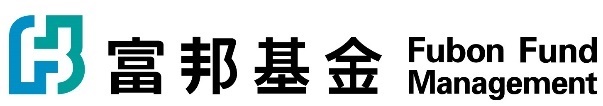 富邦槓桿／反向系列(根據香港《證券及期貨條例》(第 571 章)第 104 條獲認可的香港傘子單位信託)（「本信託」）富邦富時台灣RIC權重上限指數每日槓桿(2x)產品股份代號: 07232富邦富時台灣RIC權重上限指數每日反向(-1x)產品股份代號: 07332（各自為「產品」，統稱為「各項產品」）公告指示性單位資產淨值各項產品之基金經理富邦基金管理（香港）有限公司（「基金經理」）現公布各項產品於 2021 年 5 月 27 日 下午4:10的最新指示性資產淨值（「單位資產淨值」）。最新指示性資產淨值將在 2021 年 5 月 28 日於開市前時段作為開市前時段參考價格使用。一般事項 除非另有釋義，所有術語應與各項產品的章程內的含義相同。 閣下如對本公告的任何事宜有任何疑問或需要進一步資料，請參閱網站http://www.fubonetf.com.hk （該網站並未經證監會審閱）、致電+852 3918 3288至基金經理、亦可親臨基金經理的辦公室查詢， 地址為香港北角電氣道169號理文商業中心 19 樓D室。2021 年5 月27 日 承董事會命富邦基金管理（香港）有限公司董事總監 吳方俊截至本公告日期，基金經理的董事會由六名董事組成，分別是史綱先生、韓蔚廷先生、李明州先生、林欣怡女士、吳方俊先生及陳裕源先生。 產品富邦富時台灣RIC權重上限指數每日槓桿(2x)產品富邦富時台灣RIC權重上限指數每日反向(-1x)產品股份代號0723207332股份簡稱ＦＬ二富邦台灣ＦＩ富邦台灣交易貨幣港元港元於 2021 年 5 月 27 日以交易貨幣計值的每單位資產淨值7.7594元7.7594元